2012 Economic CensusCenturion Screen ShotsMain Menu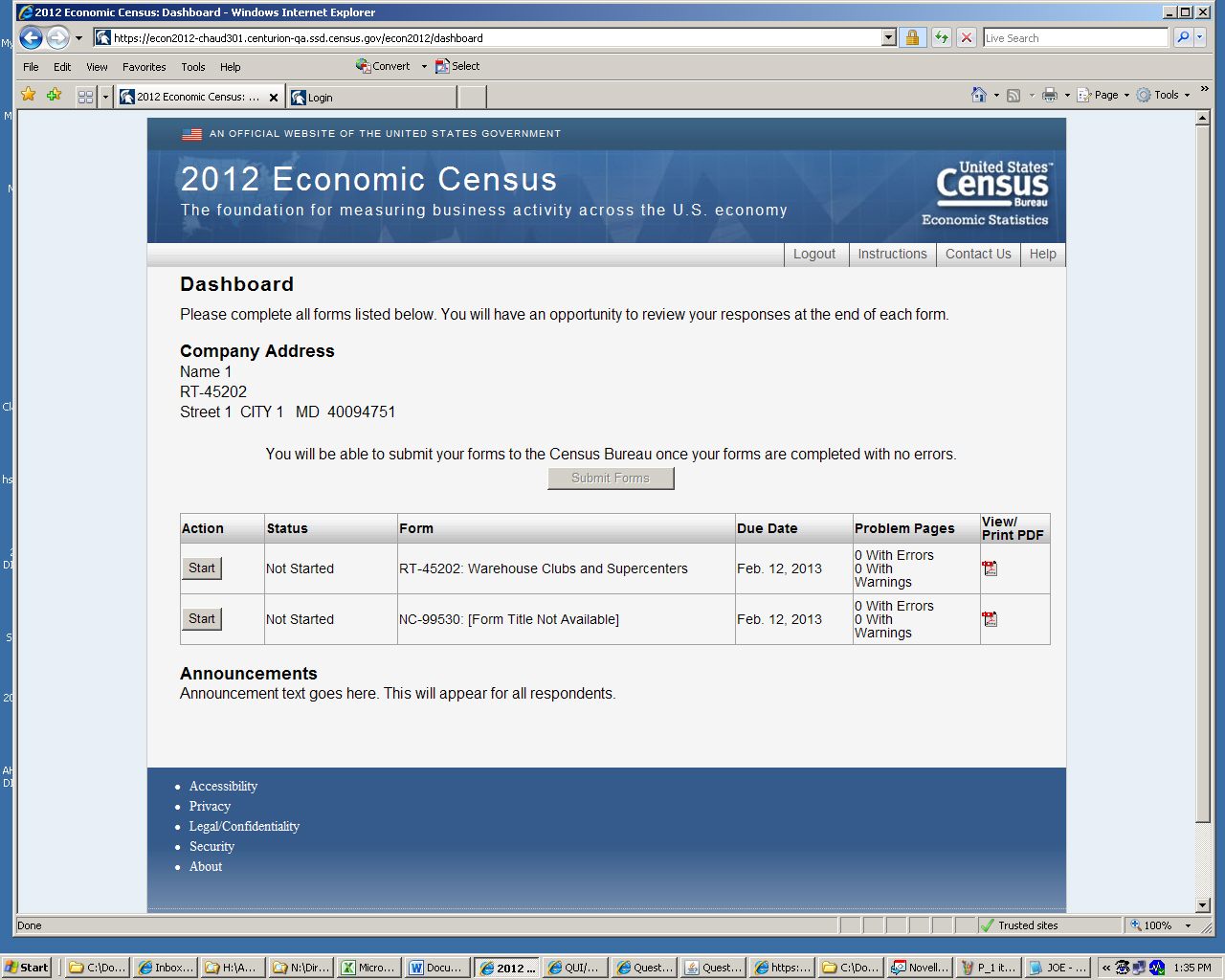 EIN Number Question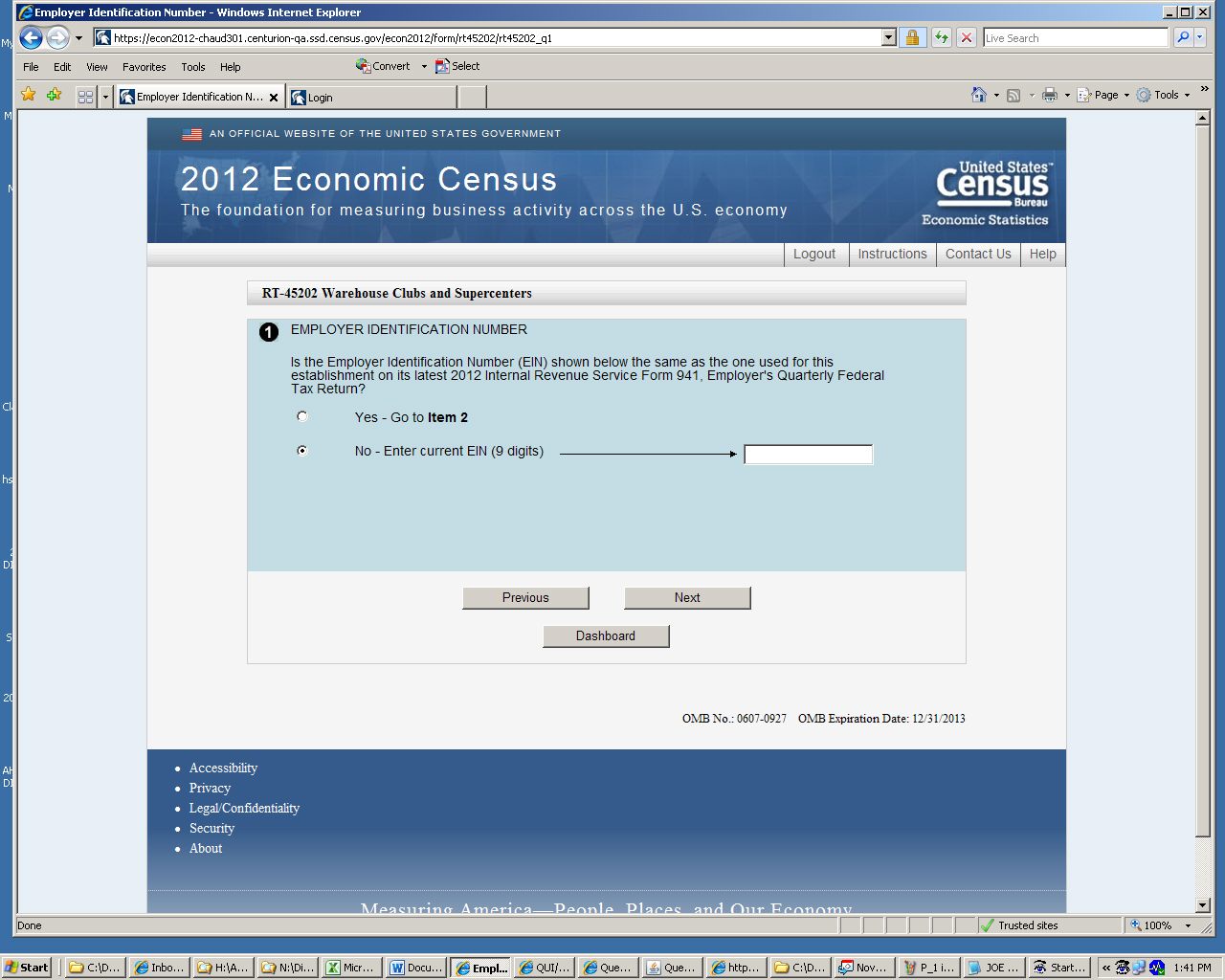 Physical Location Question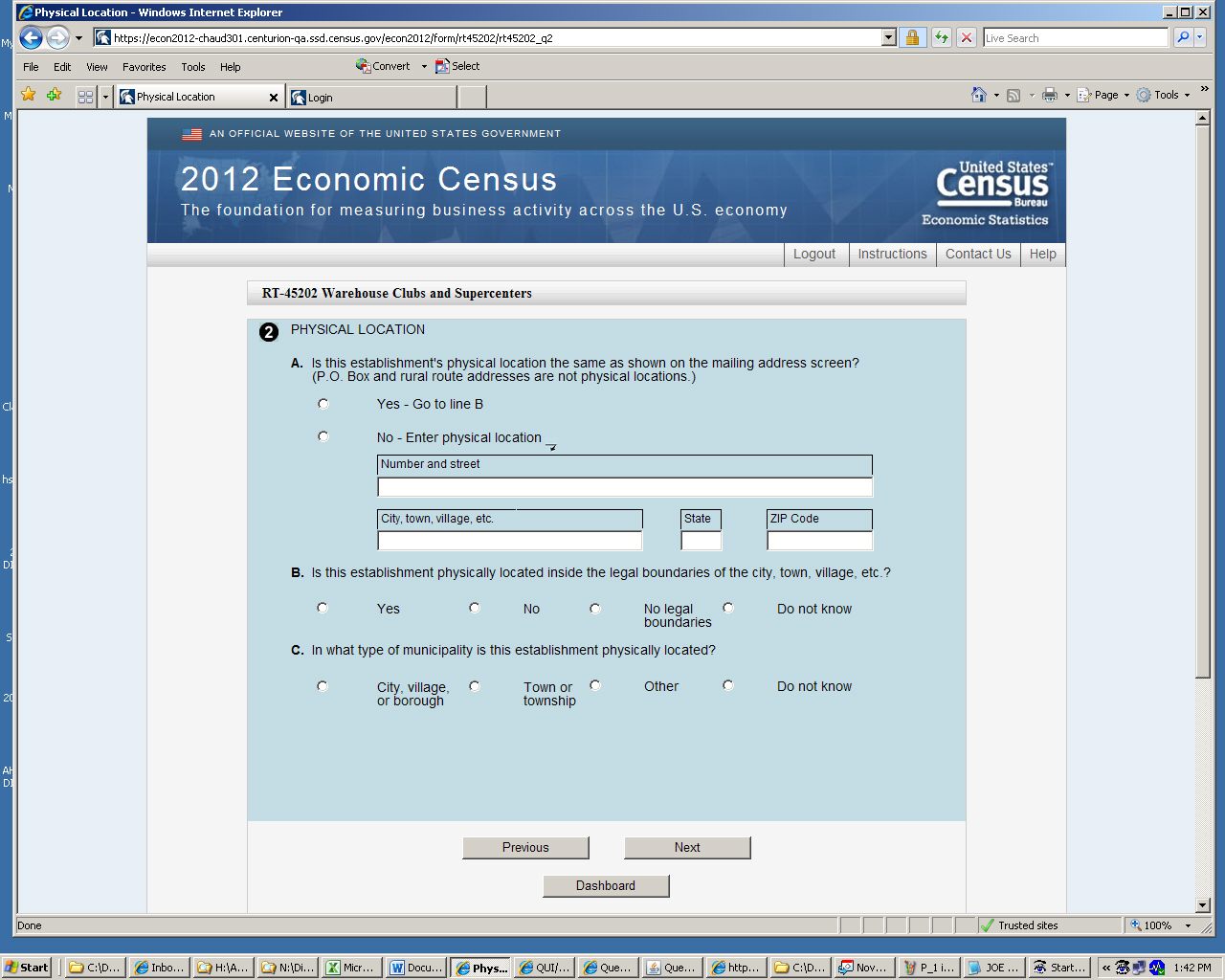 Operational Status Question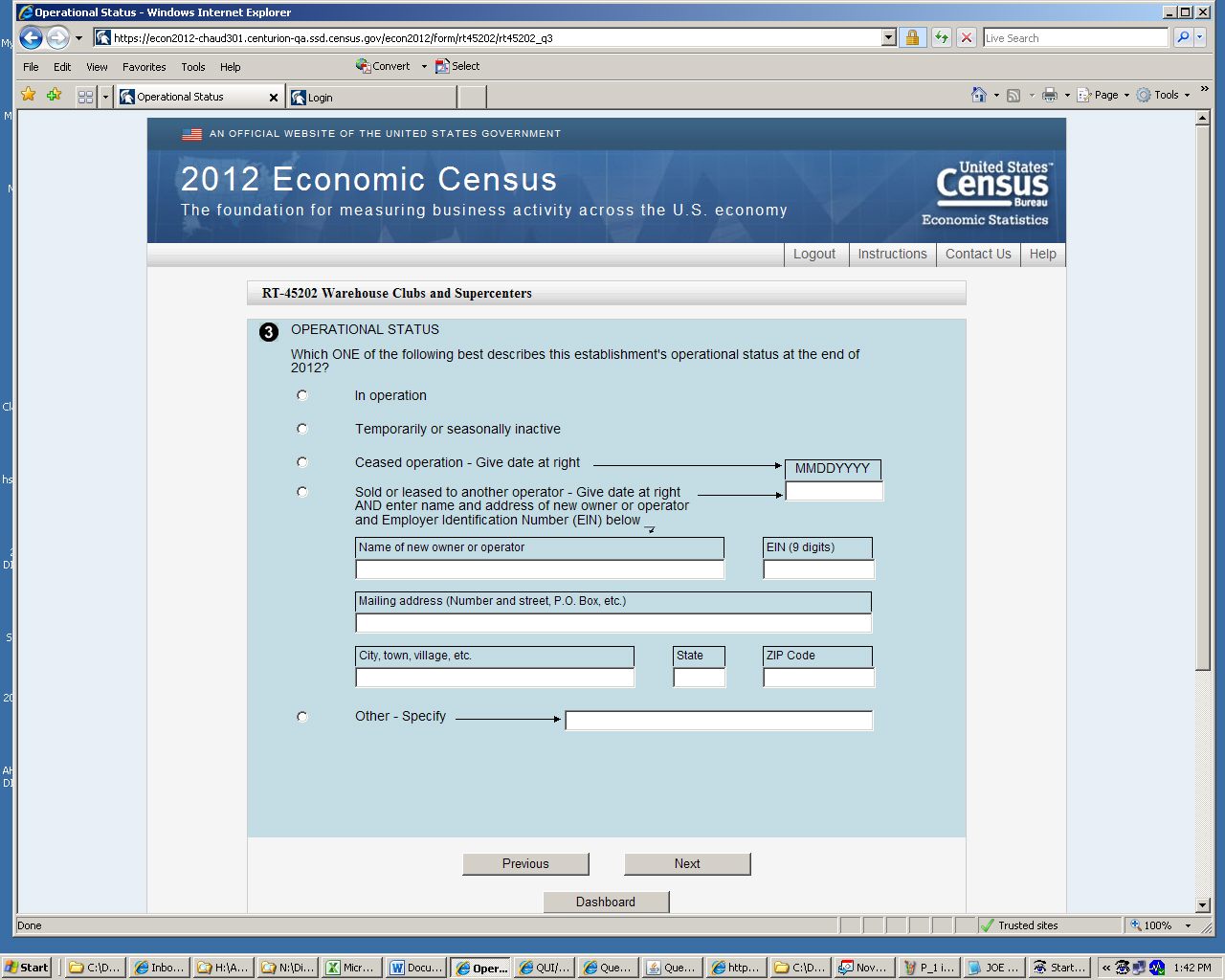 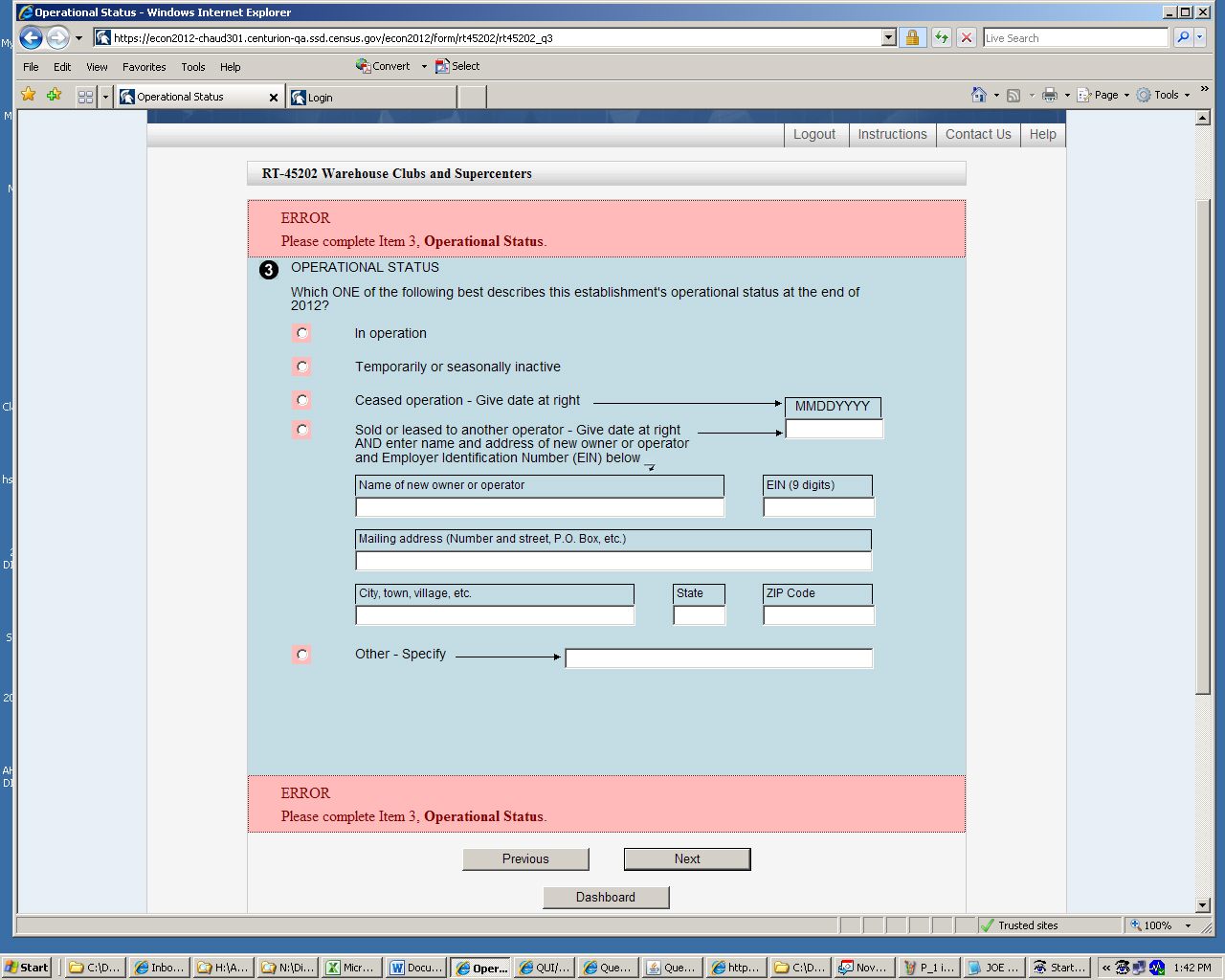 Employment and Payroll Question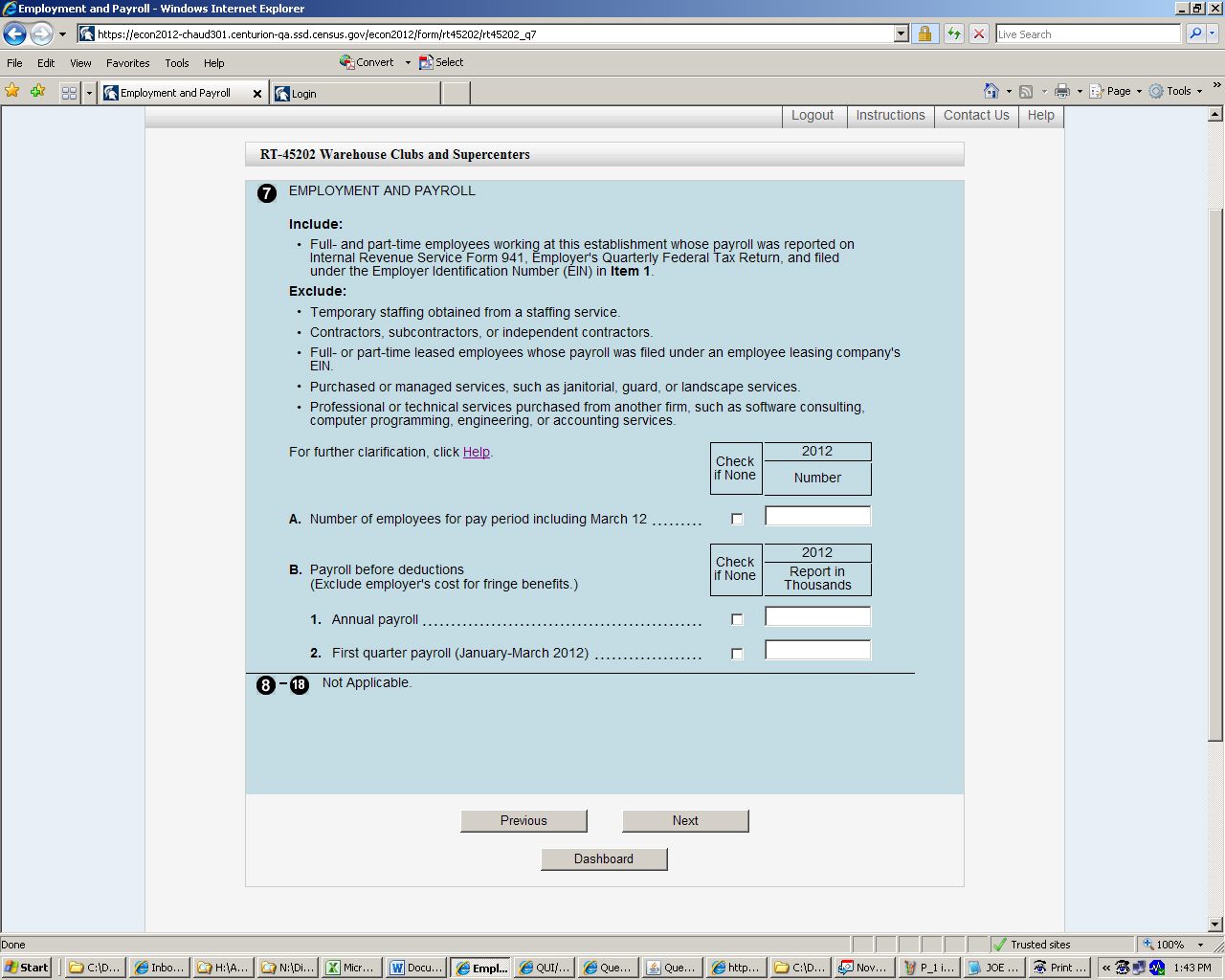 Warning Message 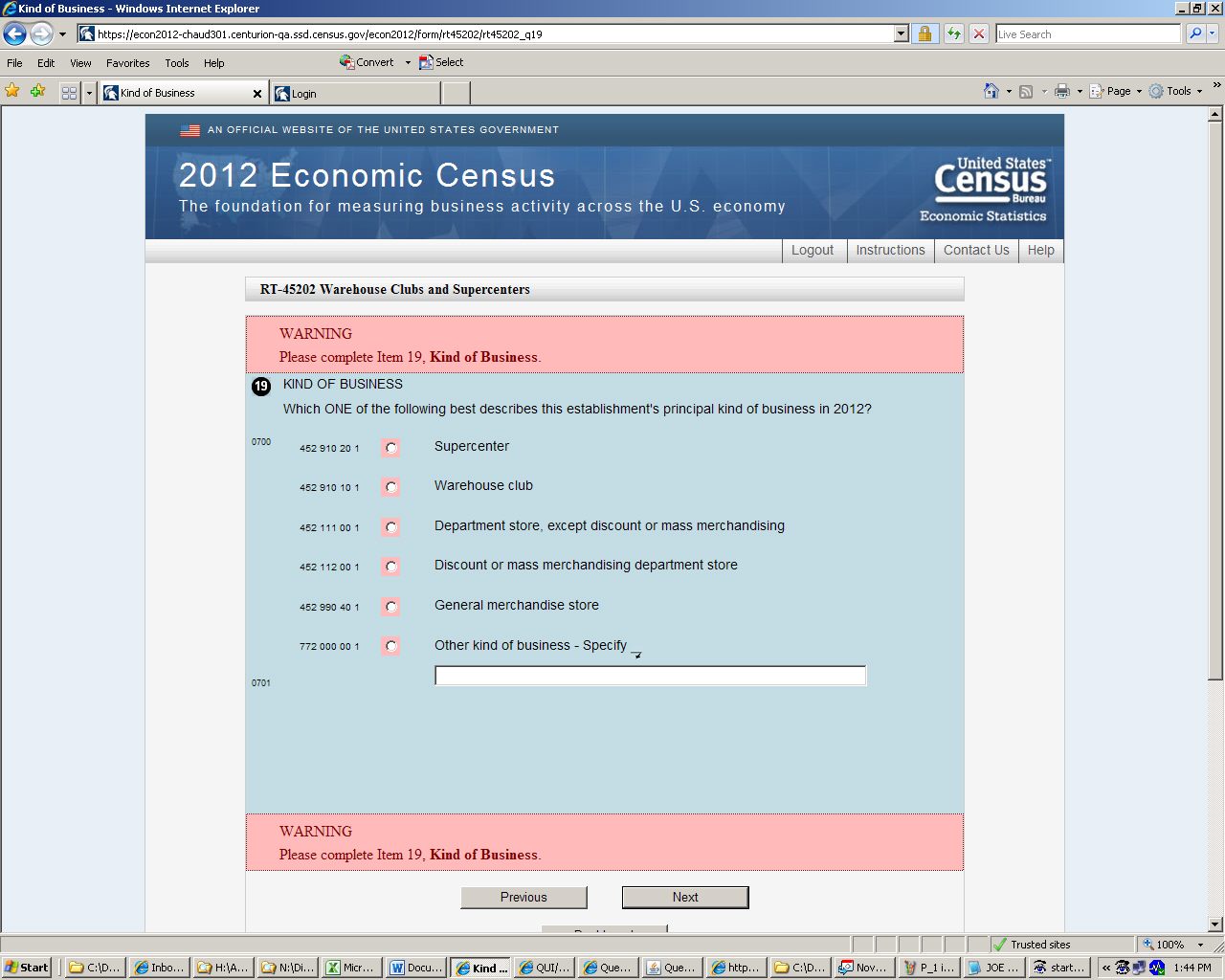 Sales, Shipments, Receipts, and Revenue Question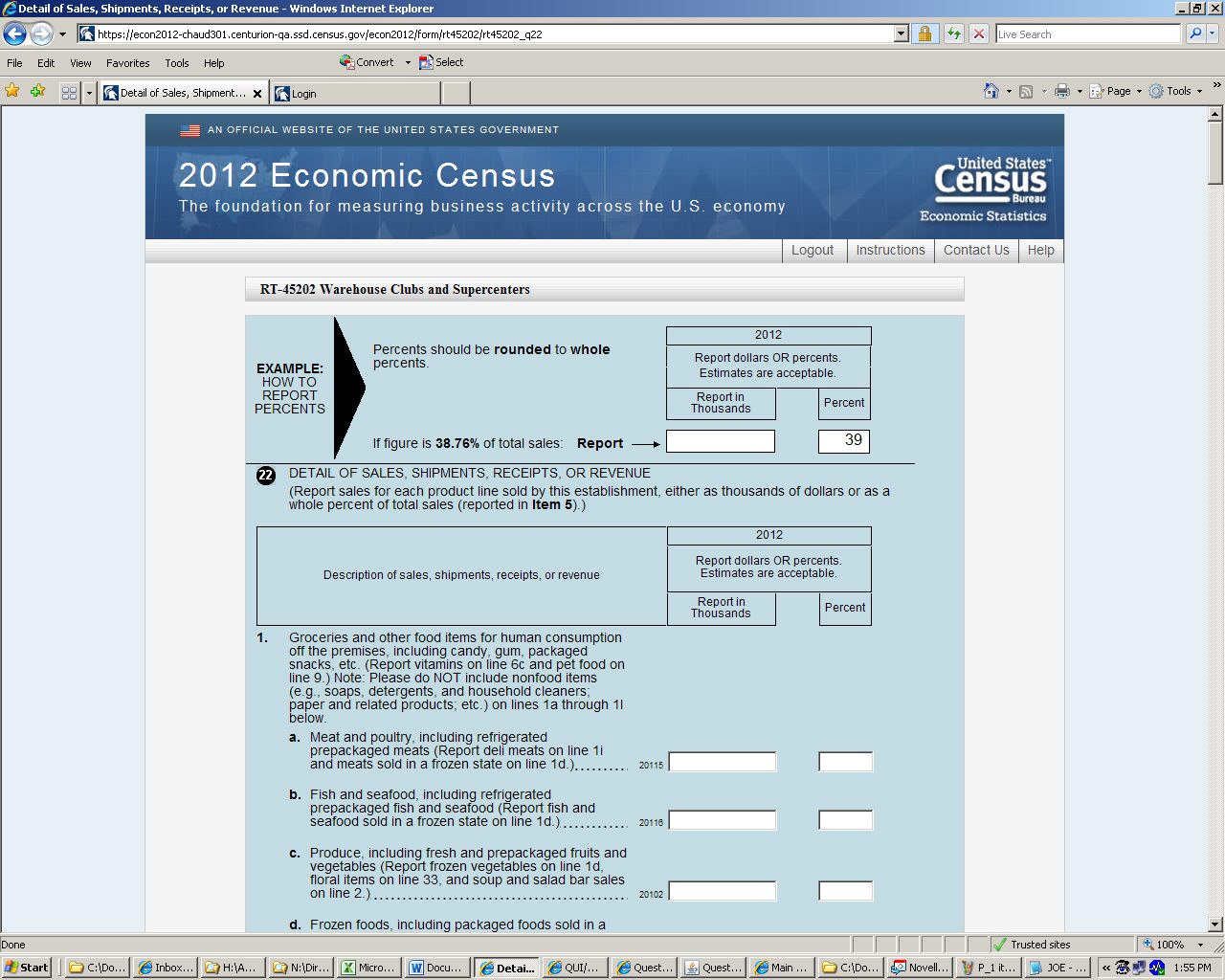 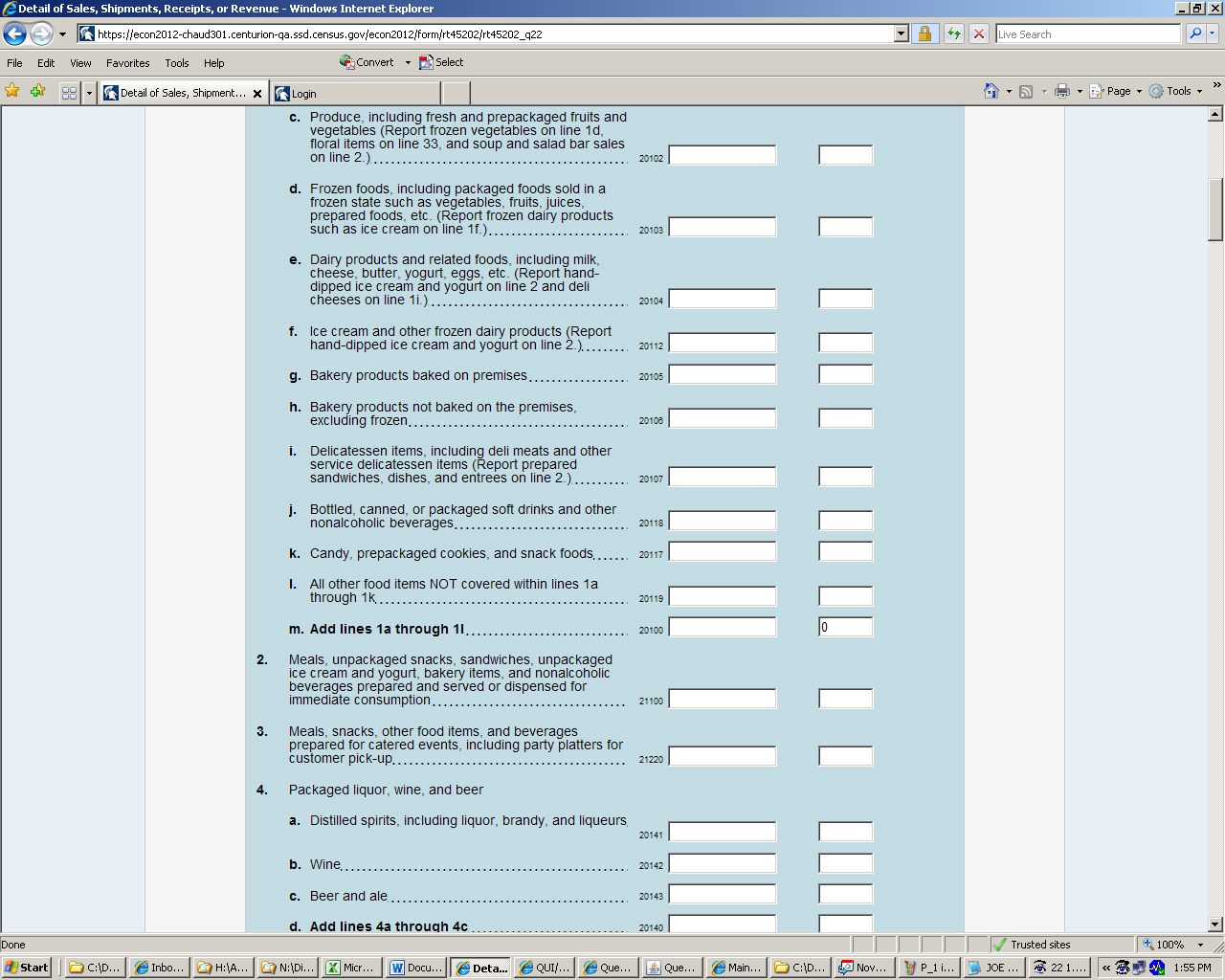 Sales, Shipments, Receipts, and Revenue con’t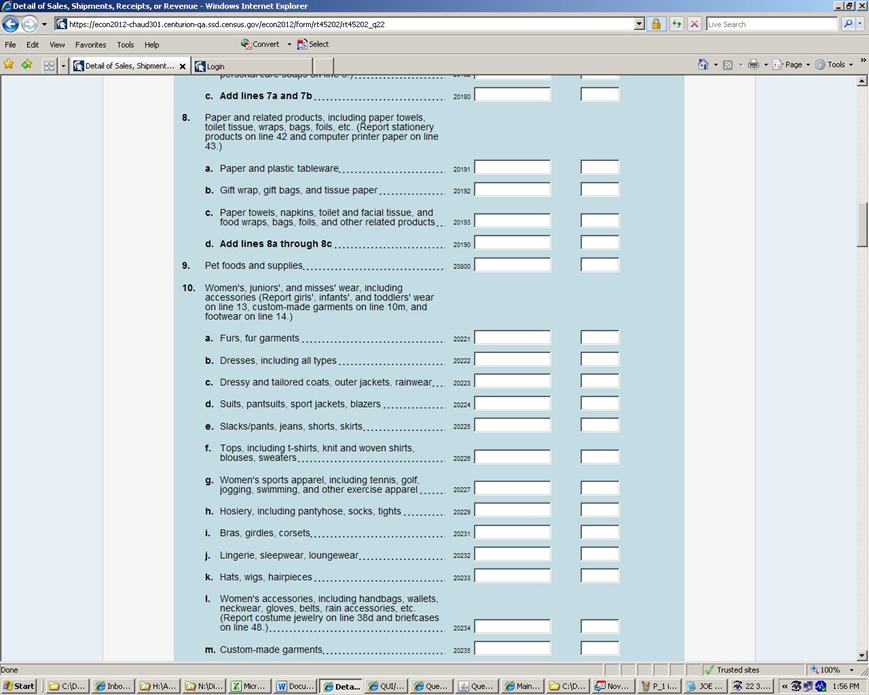 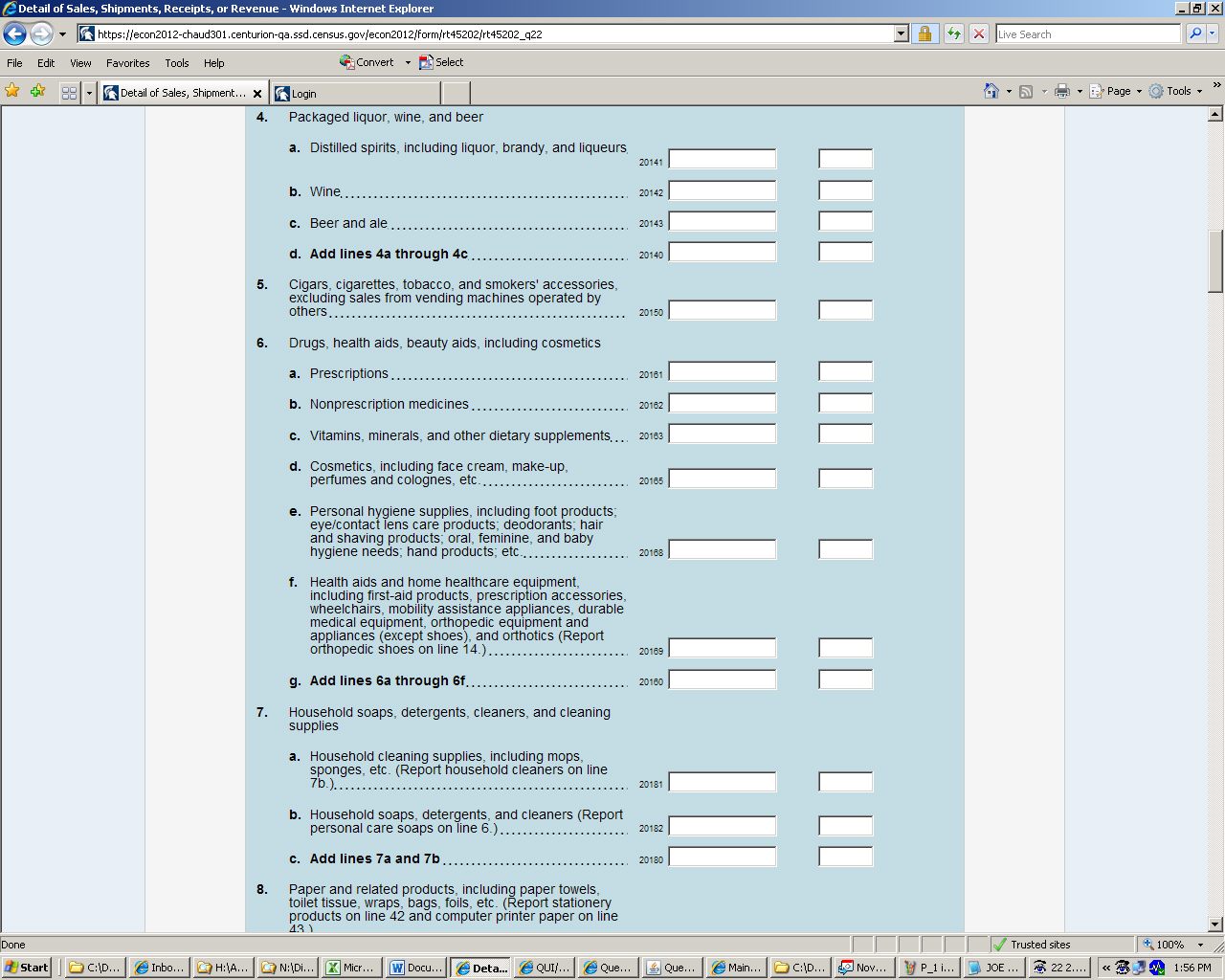 Sales, Shipments, Receipts, and Revenue con’t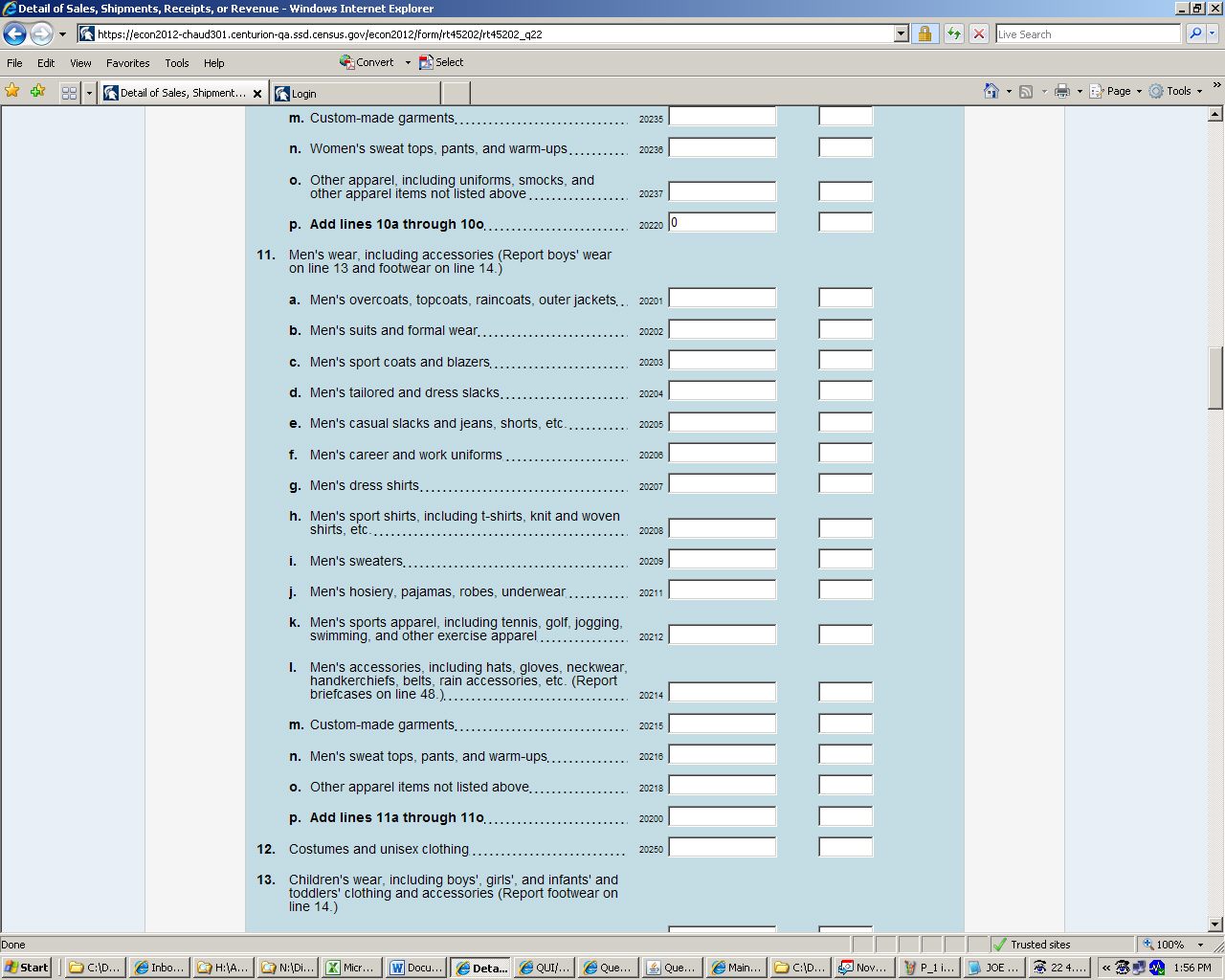 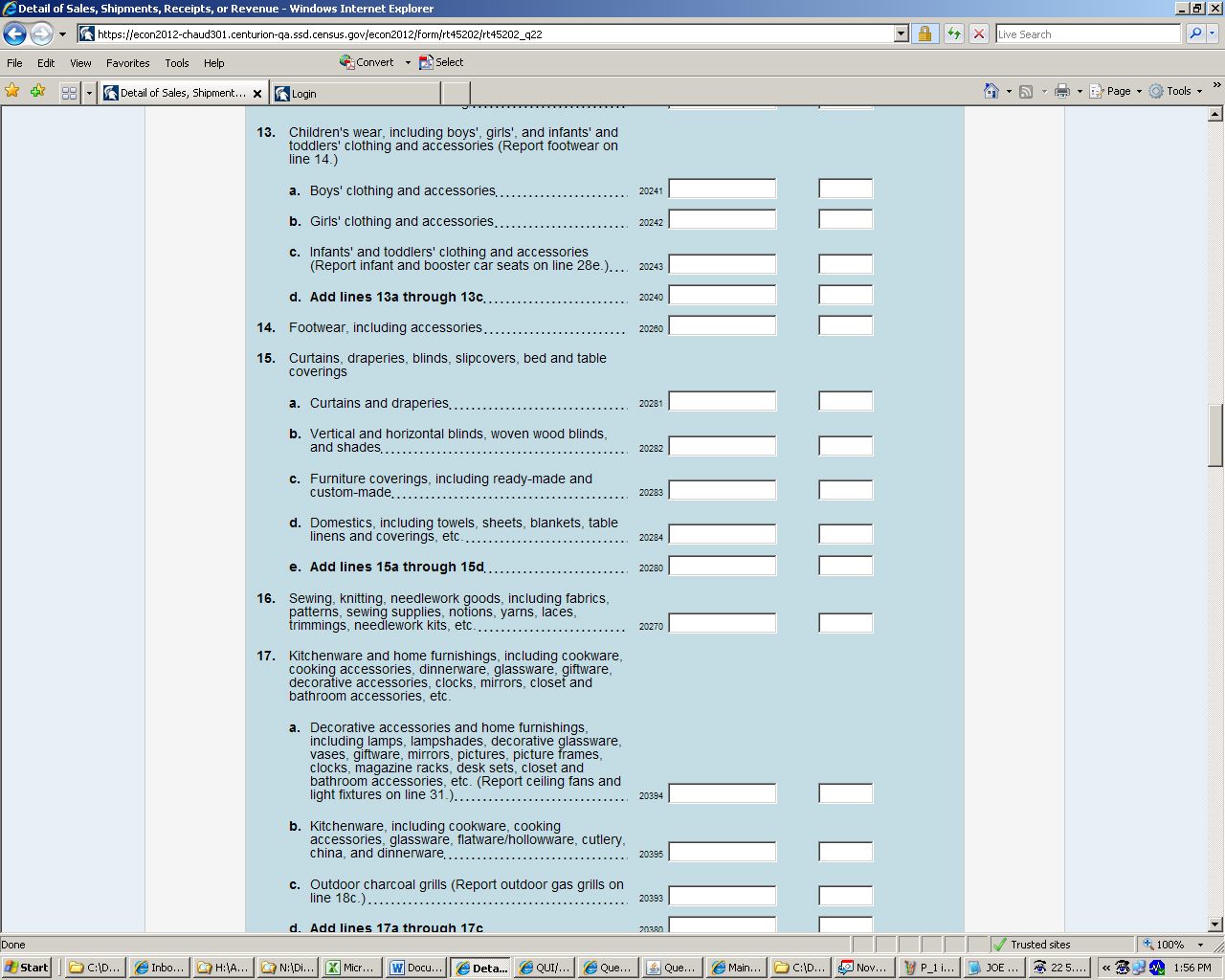 Sales, Shipments, Receipts, and Revenue con’t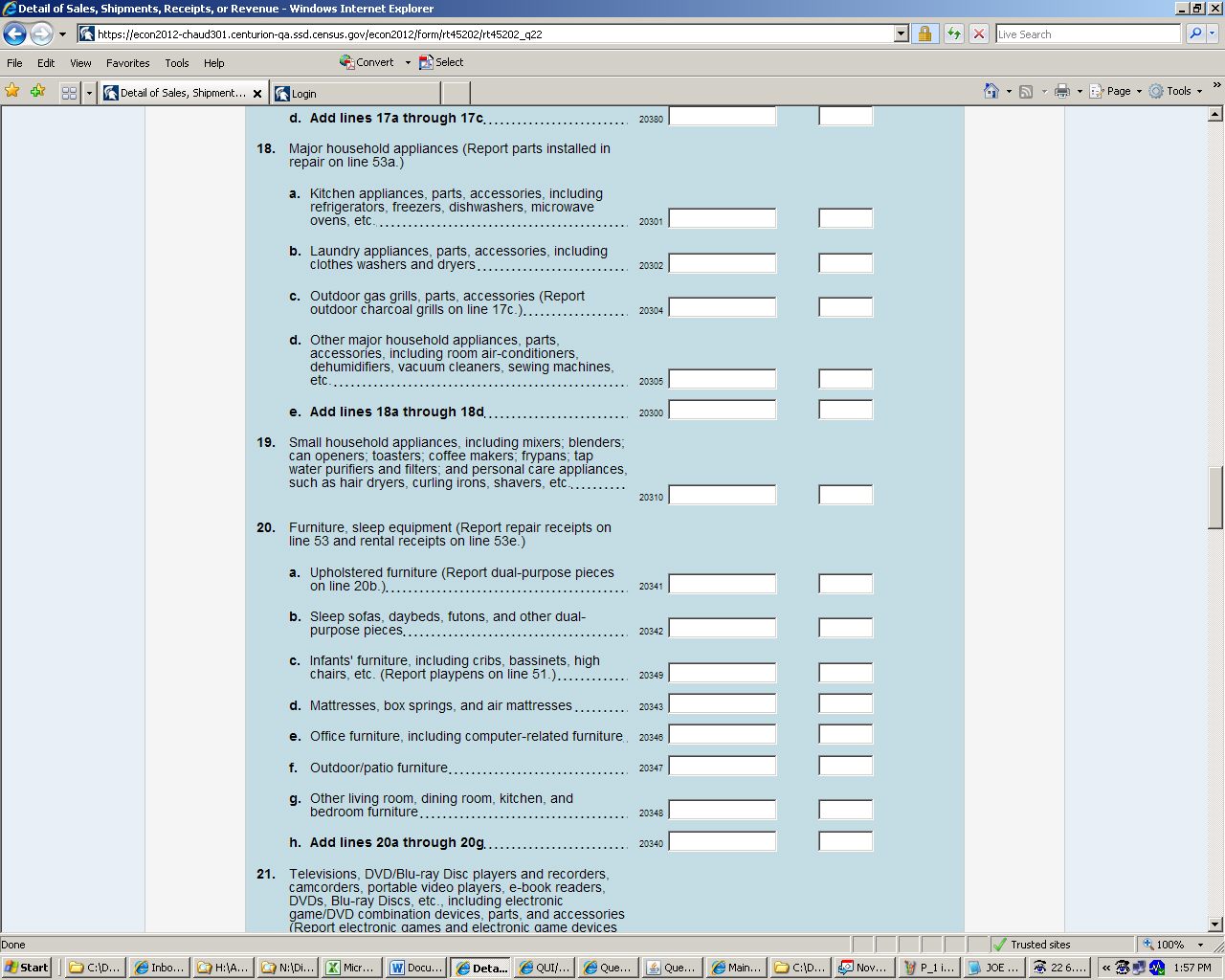 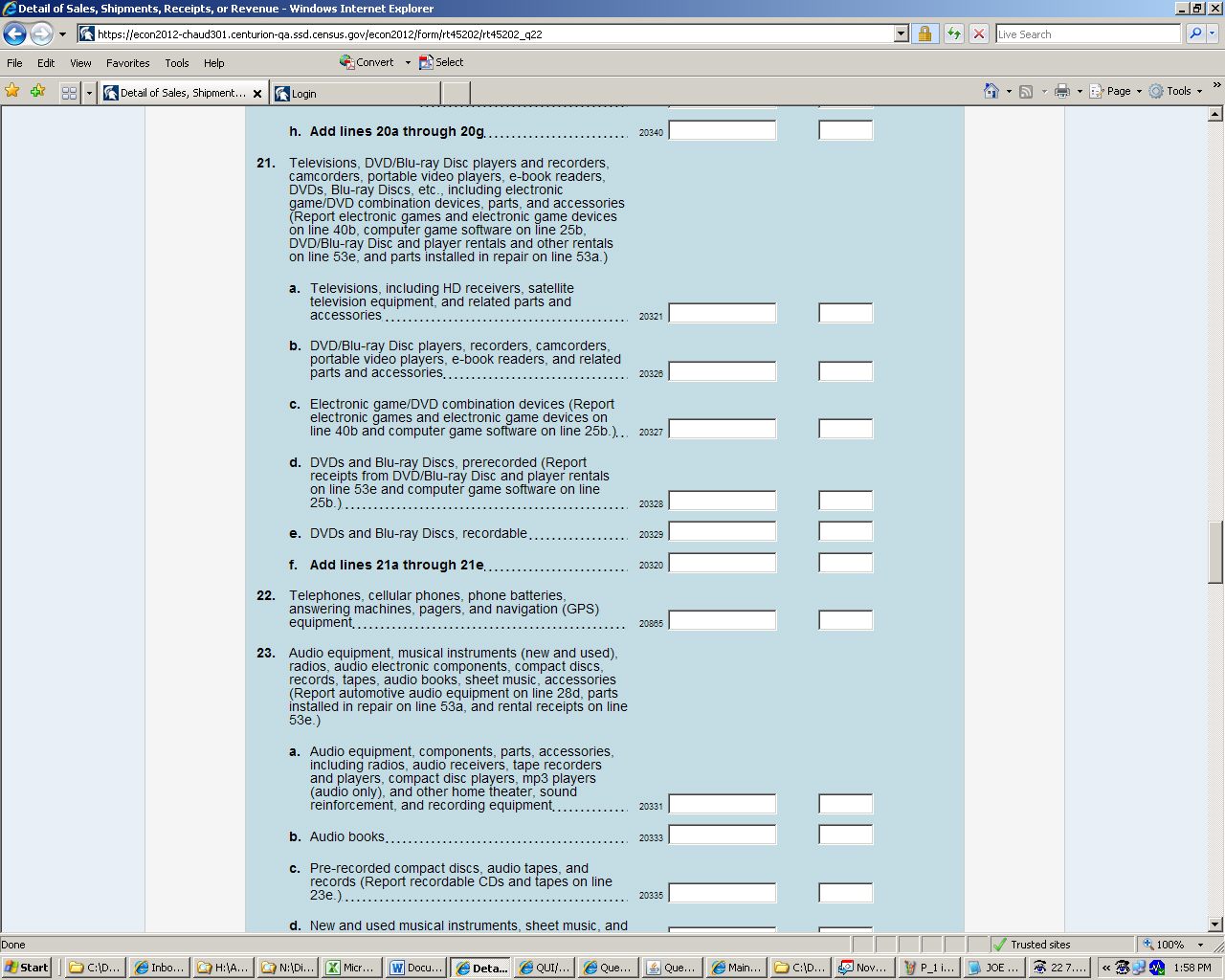 Sales, Shipments, Receipts, and Revenue con’t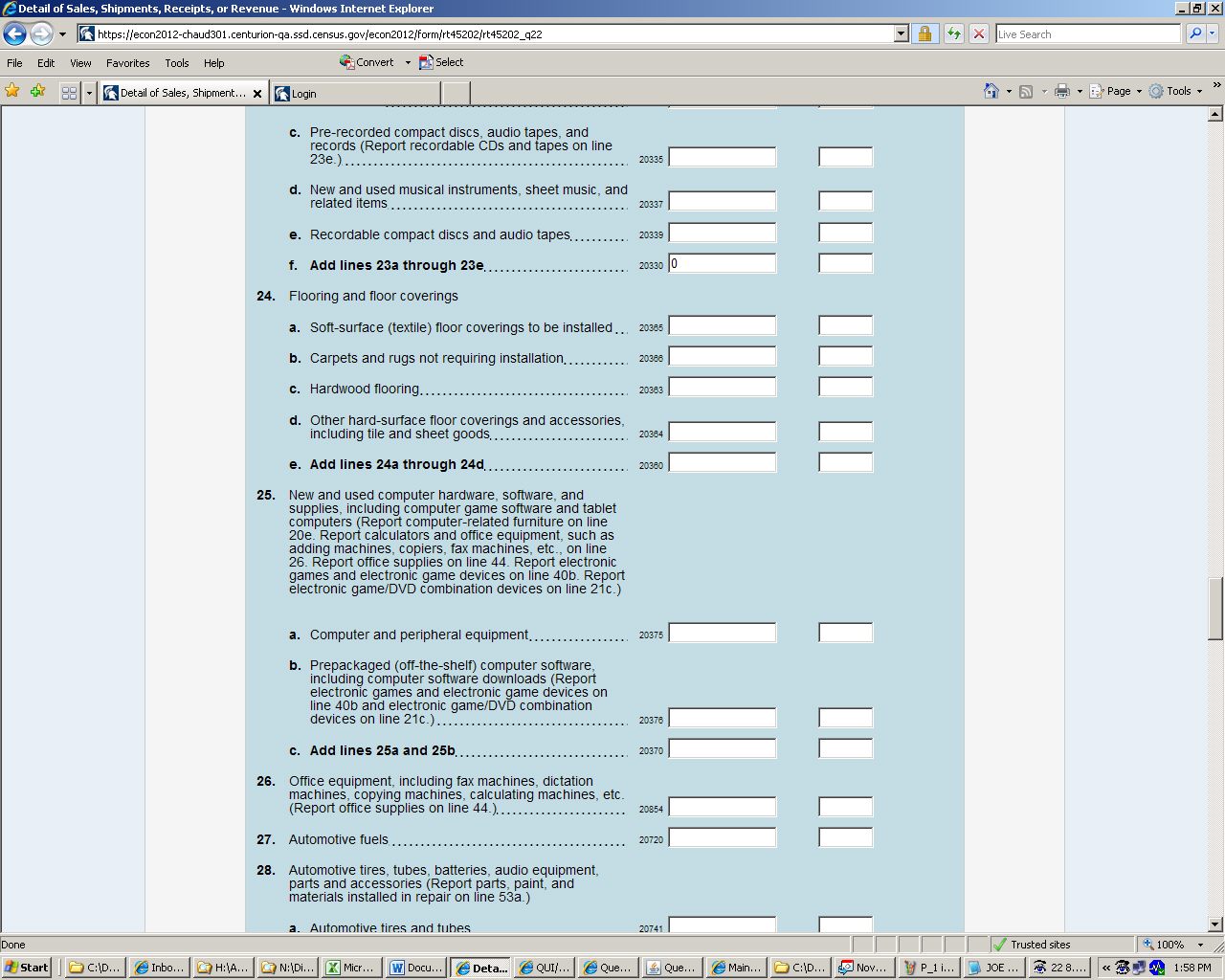 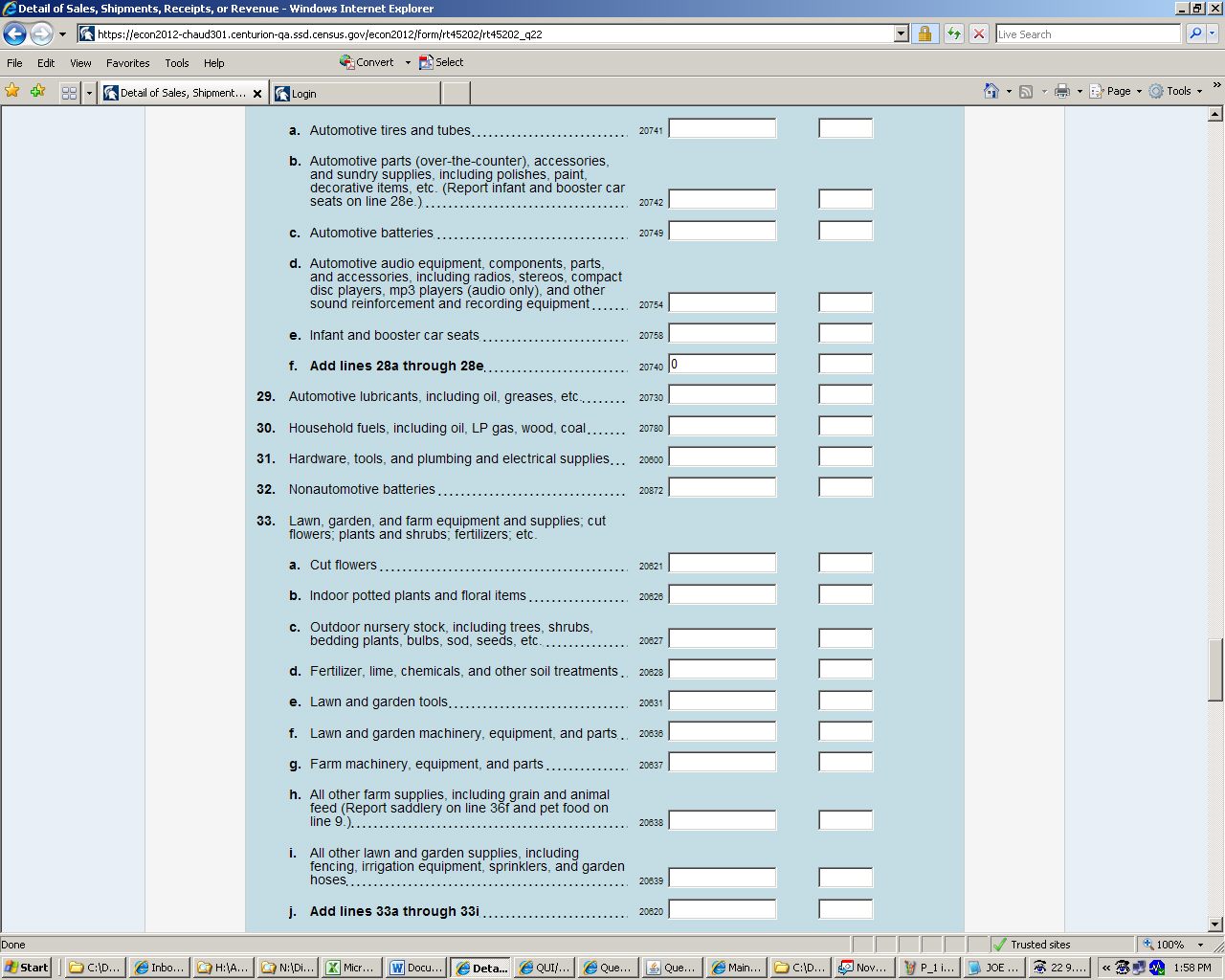 Sales, Shipments, Receipts, and Revenue con’t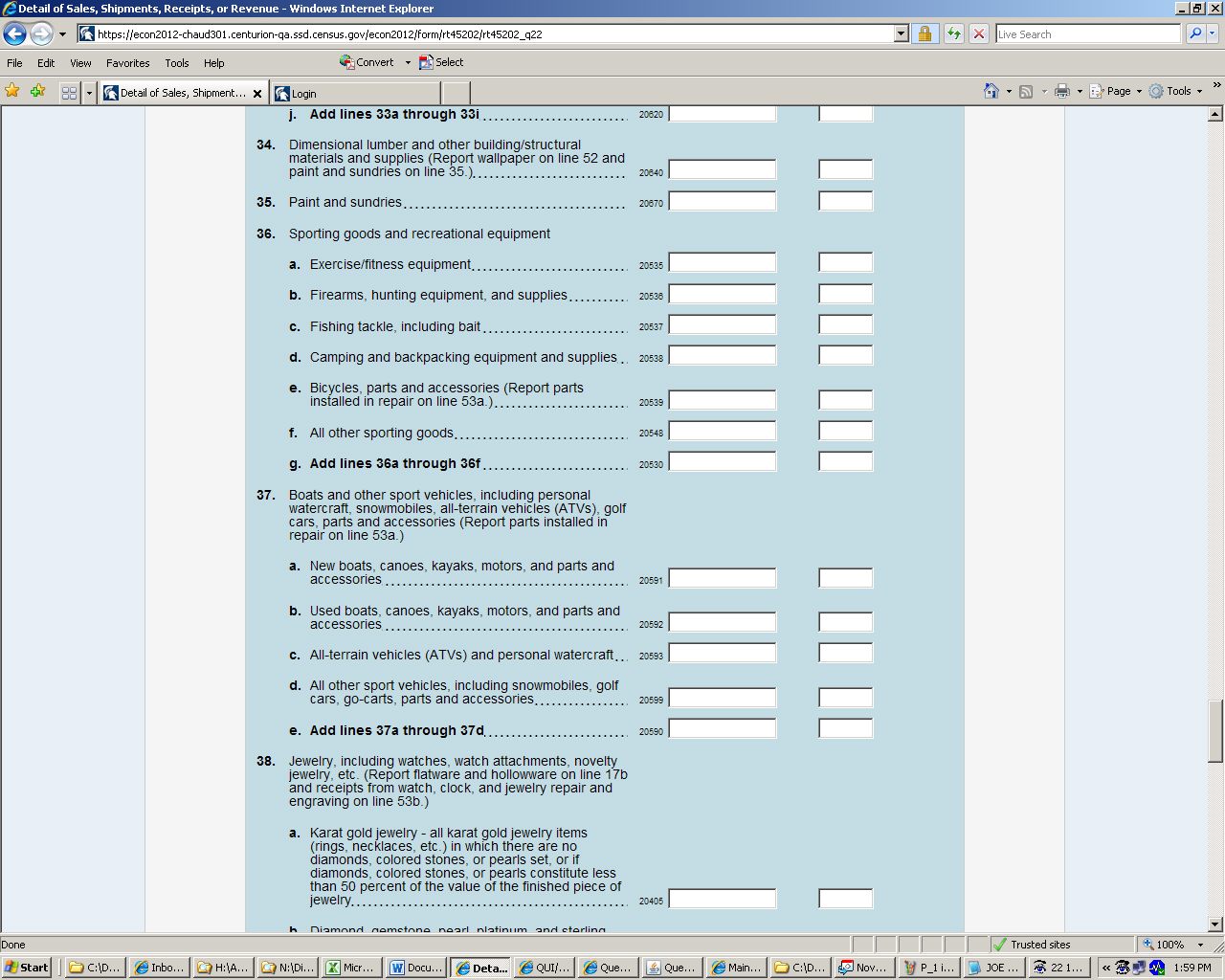 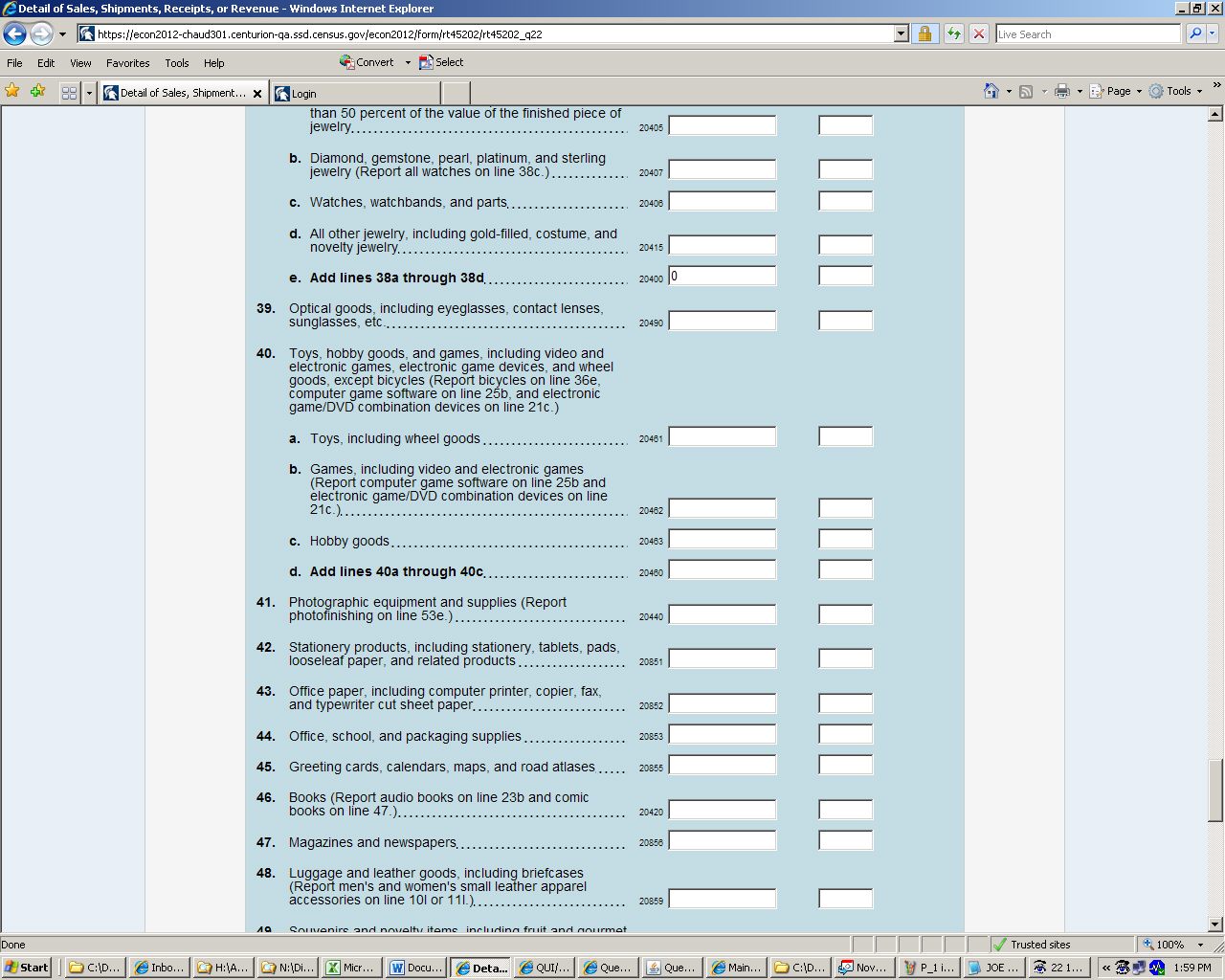 Sales, Shipments, Receipts, and Revenue con’t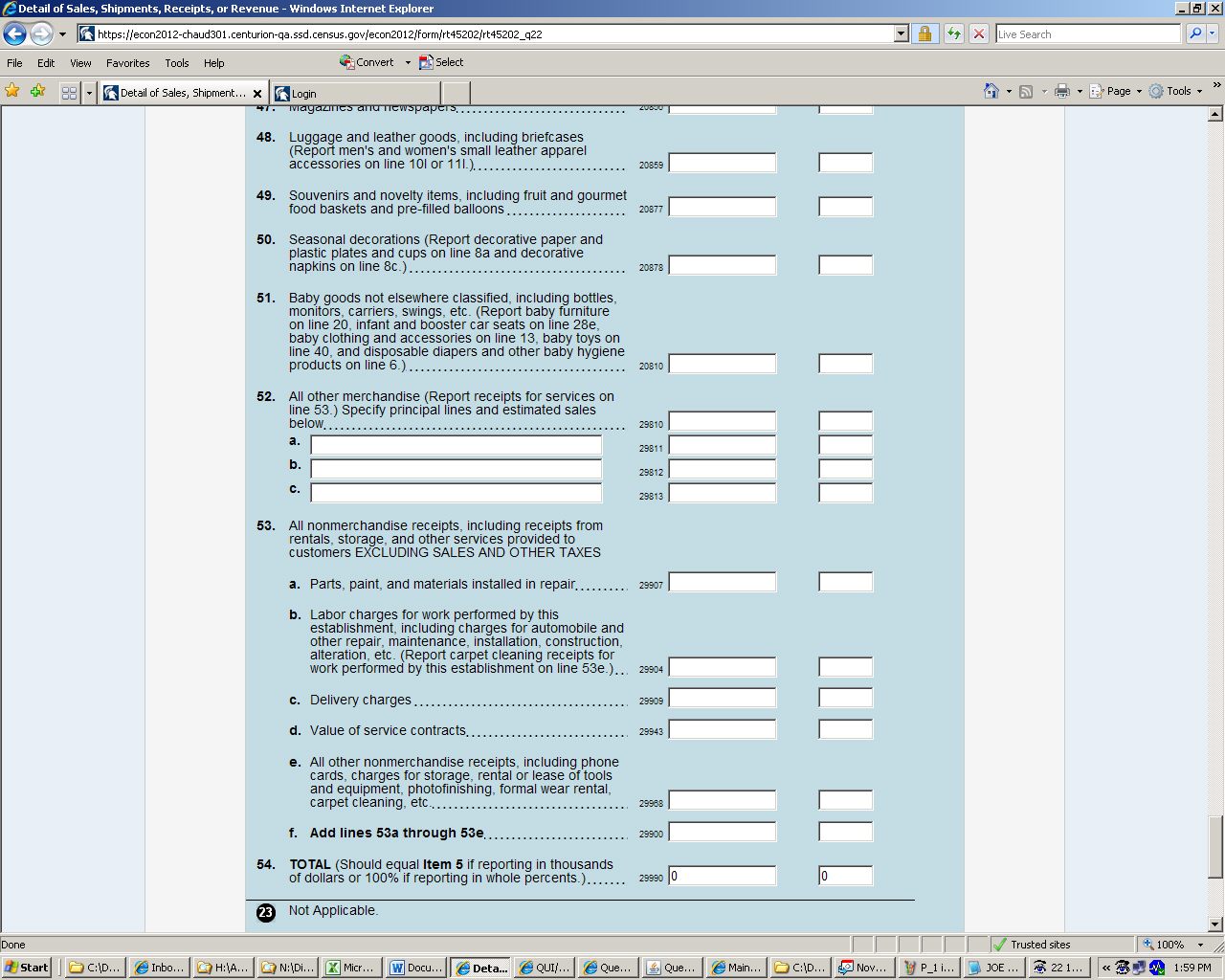 Departments  and Concessions Question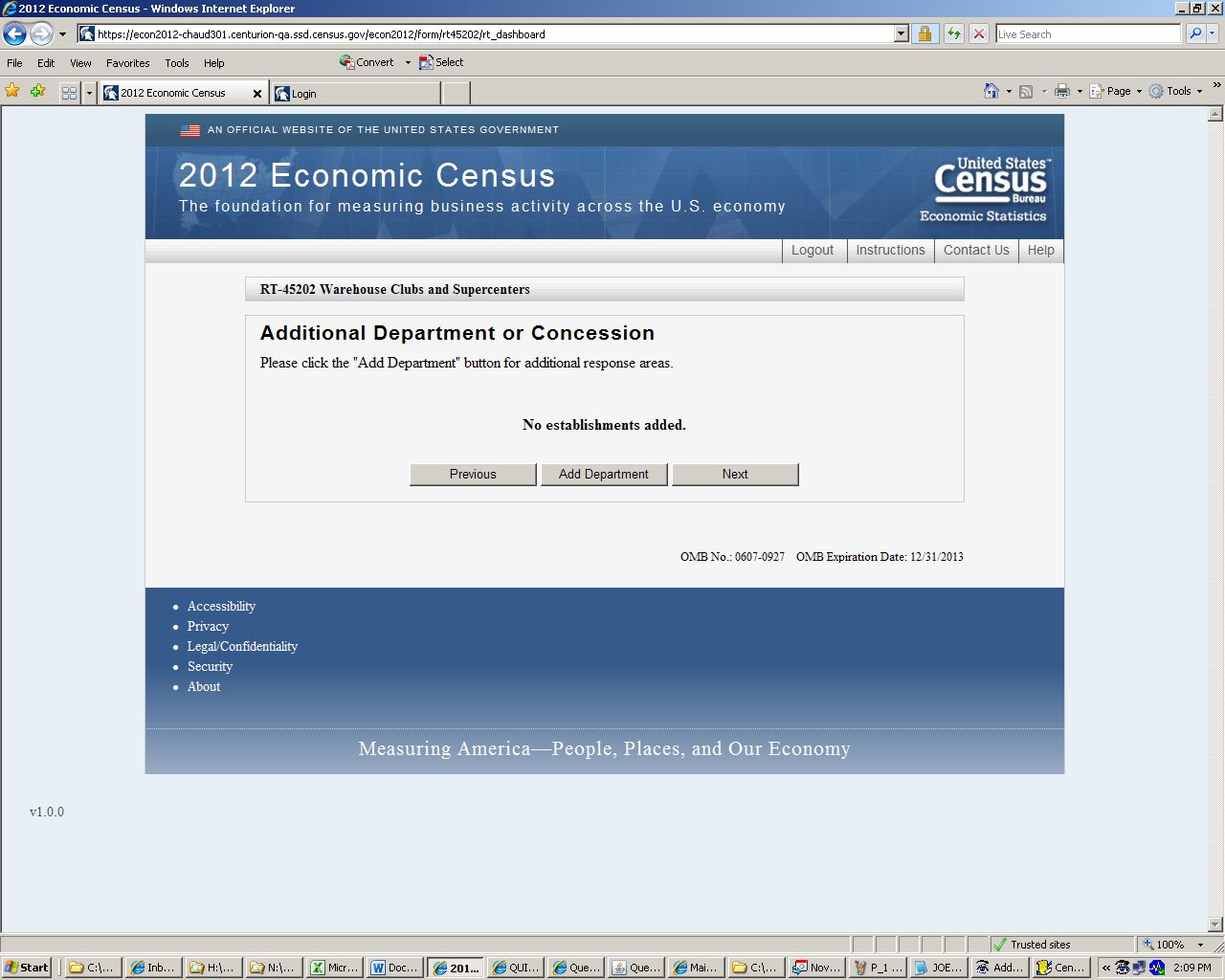 Departments  and Concessions Question con’t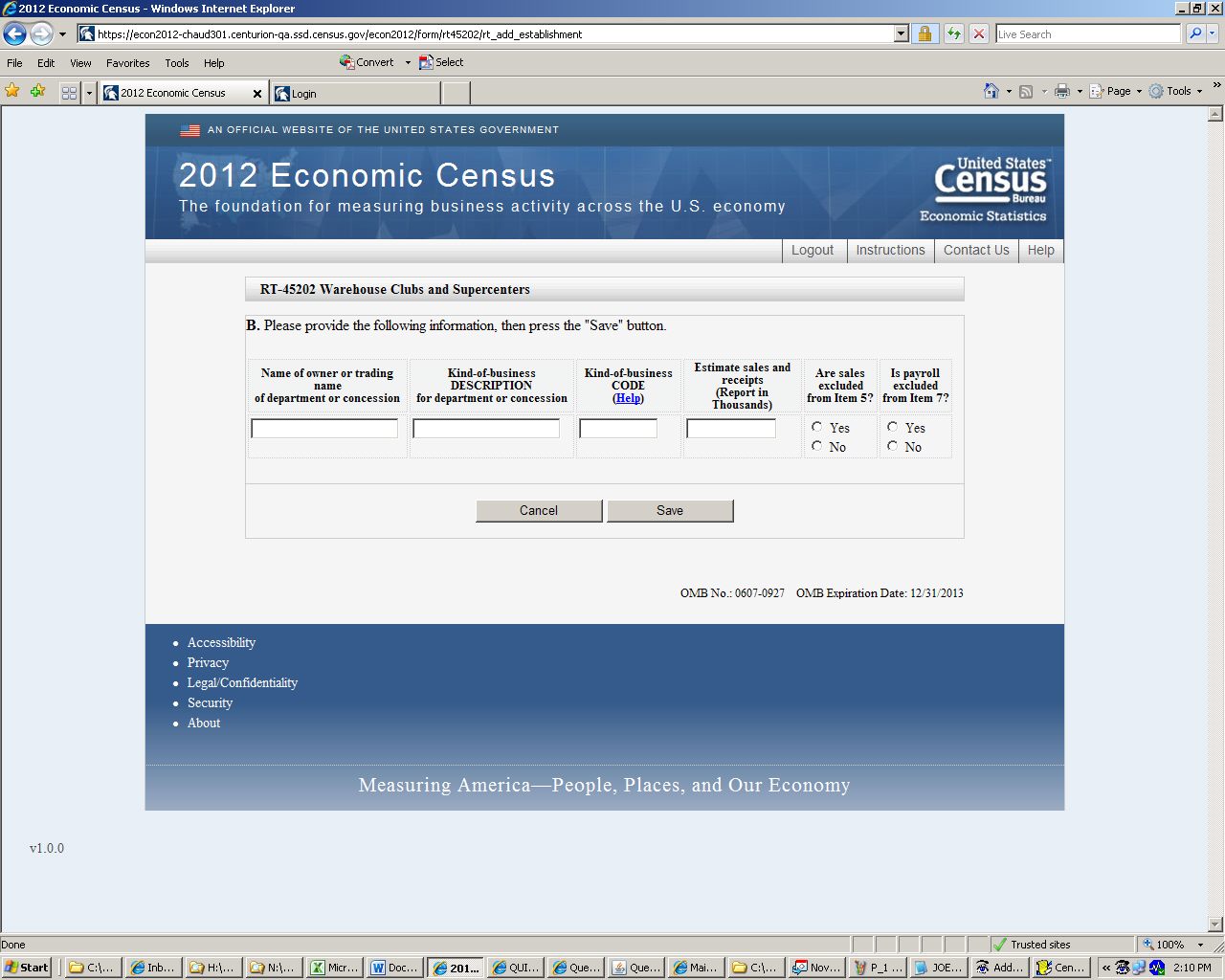 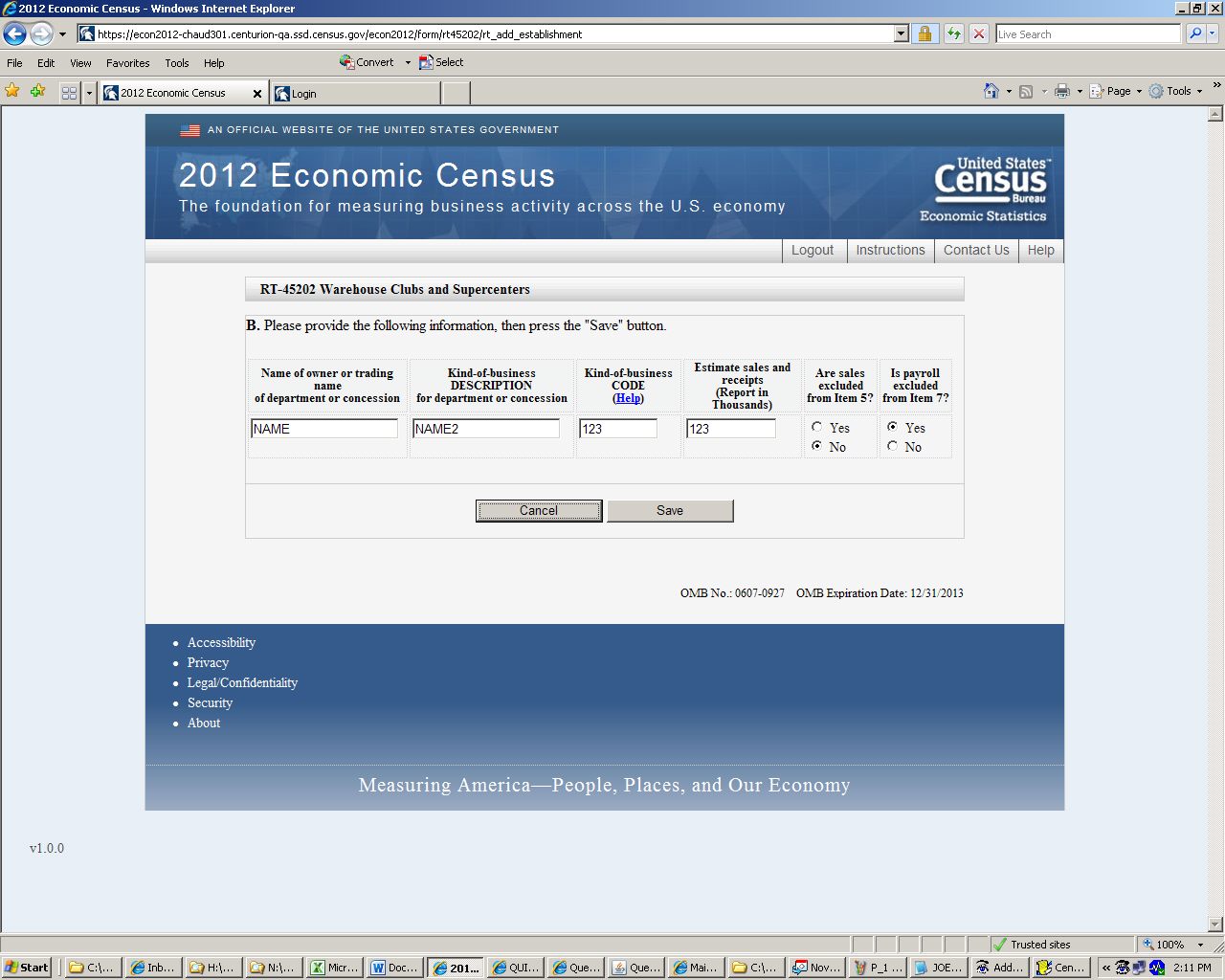 Departments  and Concessions Question con’t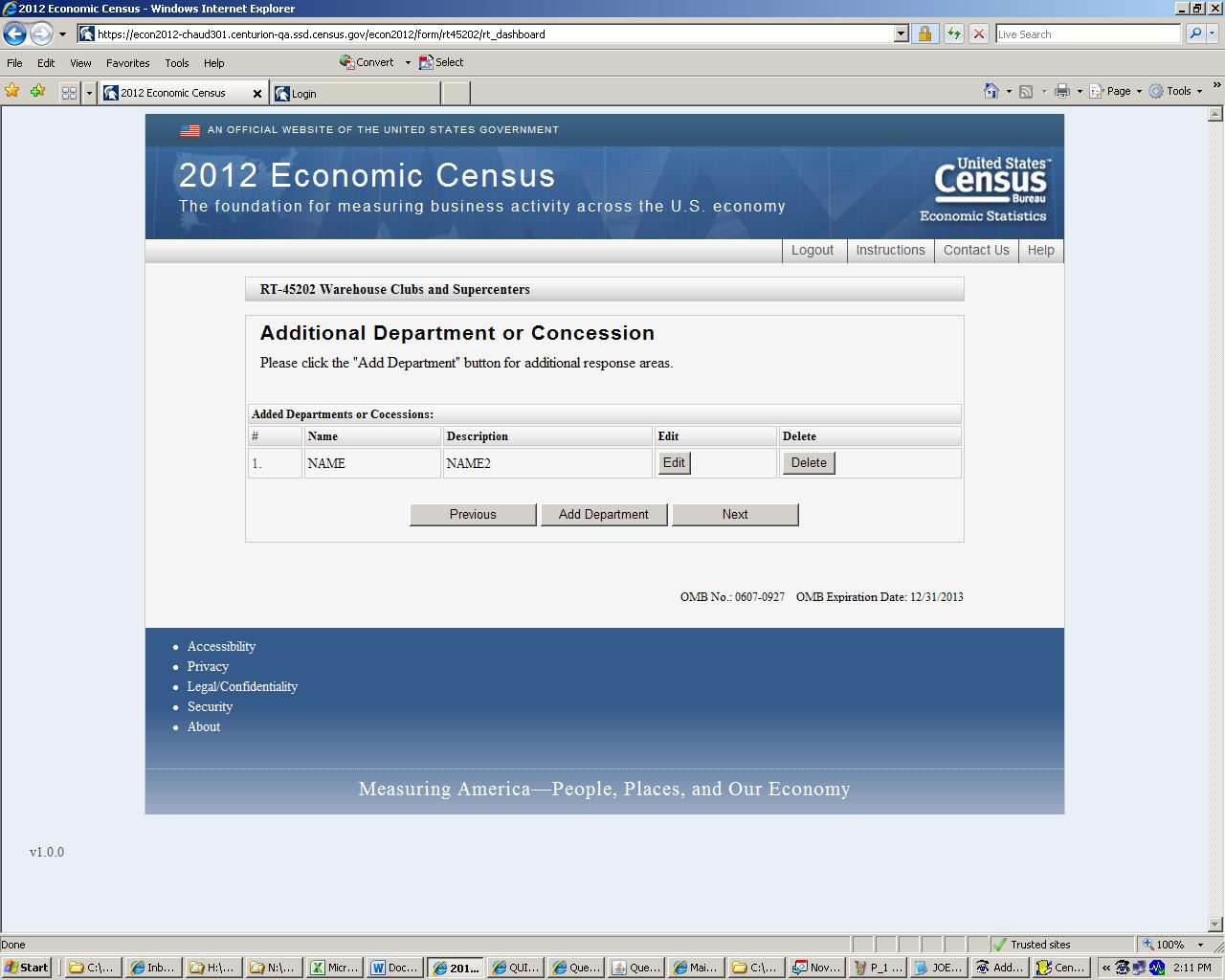 Form Review Screen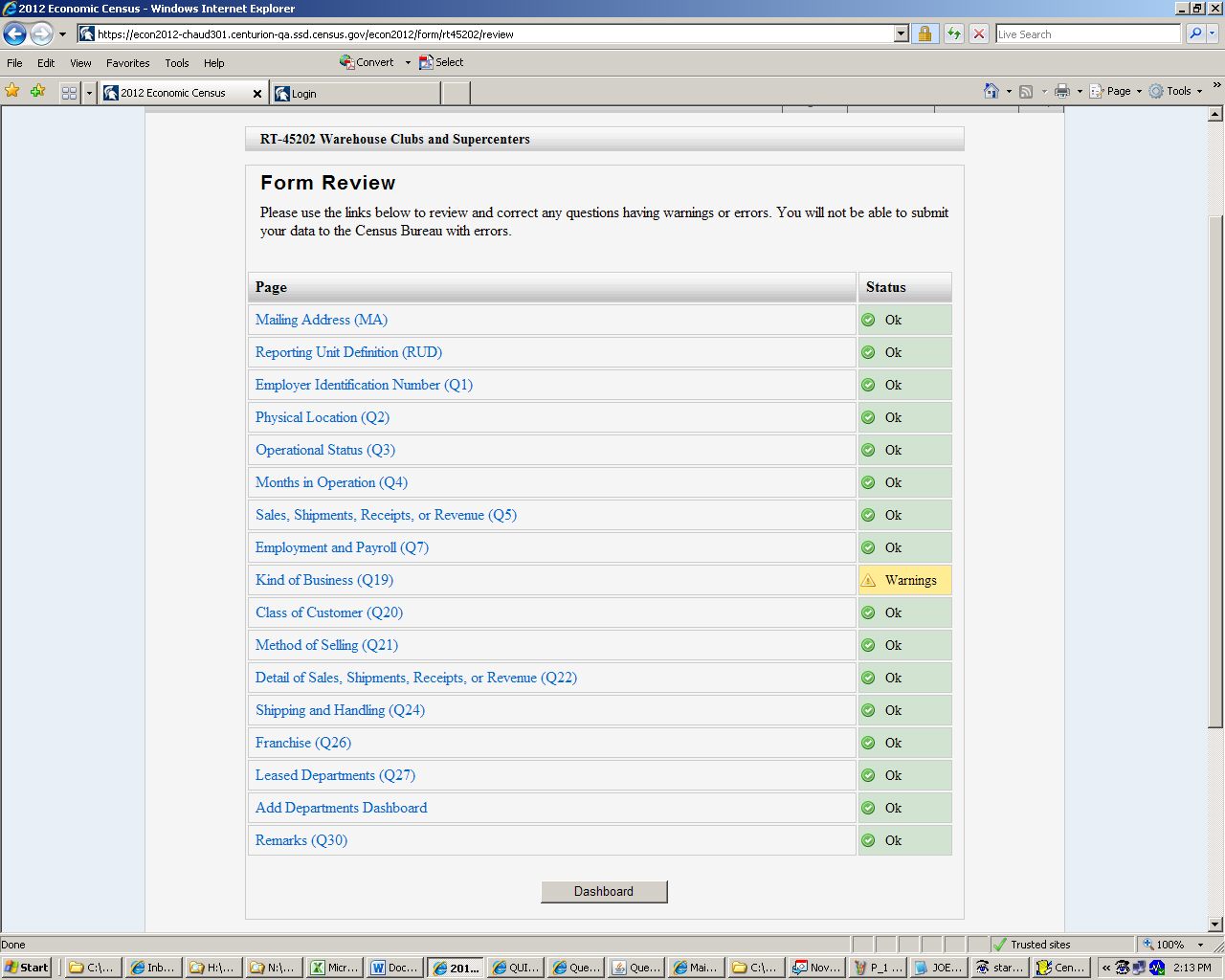 